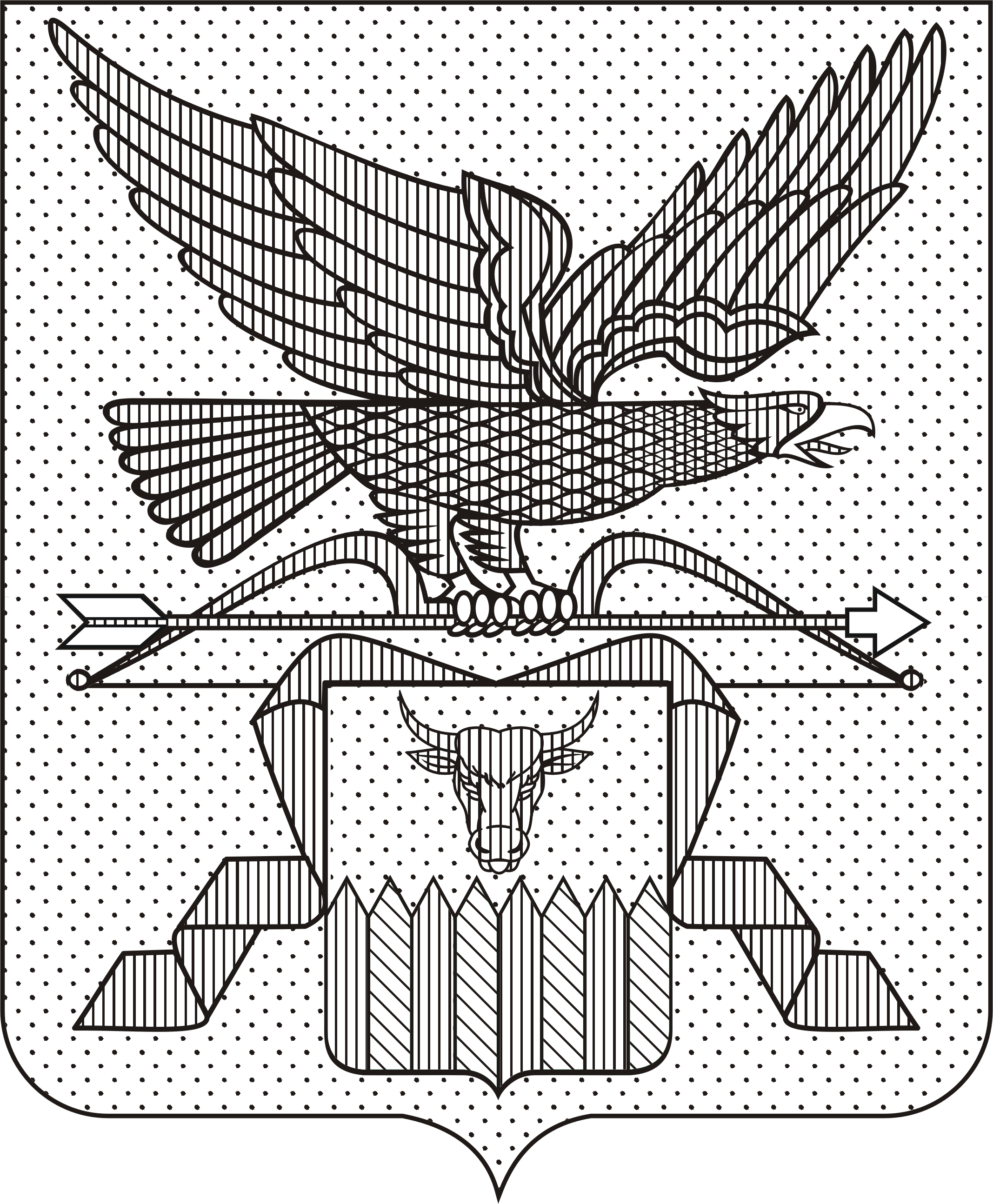 МИНИСТЕРСТВО ПРИРОДНЫХ РЕСУРСОВ И ПРОМЫШЛЕННОЙ ПОЛИТИКИ ЗАБАЙКАЛЬСКОГО КРАЯПРИКАЗ г. ЧитаОб утверждении Порядка представления и контроля отчетности об образовании, утилизации, обезвреживании, о размещении отходов, представляемой в уведомительном порядке субъектами малого и среднего предпринимательства, в процессе хозяйственной и (или) иной деятельности которых образуются отходы на объектах, подлежащих региональному государственному экологическому надзору (с изменениями, внесенными приказом Минприроды Забайкальского края от 29 мая 2017 года № 13-н/п)В соответствии с Федеральным законом от 24 июня 1998 года № 89-ФЗ «Об отходах производства и потребления», Законом Забайкальского края от 16 декабря 2009 года № 327-ЗЗК «Об отходах производства и потребления», постановлением Правительства Забайкальского края от 27 декабря 2016 года № 503 приказываю:1. Утвердить прилагаемый Порядок представления и контроля отчетности об образовании, утилизации, обезвреживании, о размещении отходов, представляемой в уведомительном порядке субъектами малого и среднего предпринимательства, в процессе хозяйственной и (или) иной деятельности которых образуются отходы на объектах, подлежащих региональному государственному экологическому надзору.2. Установить, что настоящий Порядок распространяется на правоотношения, возникающие с 01 января 2016 года.3. Опубликовать настоящий приказ на сайте в информационно-телекоммуникационной сети «Интернет» «Официальный интернет-портал правовой информации исполнительных органов государственной власти Забайкальского края» (http://право.забайкальскийкрай.рф).Временно исполняющий обязанности министра природных ресурсов и промышленной политики Забайкальского края                                               О.А.ПоляковУТВЕРЖДЕНприказом Министерства природных ресурсов и промышленной политики Забайкальского краяот 22 августа 2016 года № 18-н/пПорядок представления и контроля отчетности об образовании, утилизации, обезвреживании, о размещении отходов, представляемой в уведомительном порядке субъектами малого и среднего предпринимательства, в процессе хозяйственной и (или) иной деятельности которых образуются отходы на объектах, подлежащих региональному государственному экологическому надзору(с изменениями, внесенными приказом Минприроды Забайкальского края от 29 мая 2017 года № 13-н/п)1. Настоящий порядок устанавливает требования к содержанию, представлению и контролю отчетности об образовании, утилизации, обезвреживании, о размещении отходов (далее - Отчетность).2. Отчетность представляется в уведомительном порядке юридическими лицами и индивидуальными предпринимателями (далее отчитывающийся субъект), в соответствии с Федеральным законом от 24 июля 2007 года № 209-ФЗ «О развитии малого и среднего предпринимательства в Российской Федерации» относящимися к субъектам малого и среднего предпринимательства, в процессе хозяйственной и (или) иной деятельности которых образуются отходы на объектах, подлежащих региональному государственному экологическому надзору.3. Отчетность представляется в государственное бюджетное учреждение «Забайкальский краевой экологический центр» (далее – ГБУ «Забайкальский краевой экологический центр»). 4. Отчетный период составляет один календарный год.В случае начала осуществления хозяйственной и иной деятельности отчитывающимися субъектами в течение отчетного календарного года отчетный период исчисляется с даты государственной регистрации юридического лица или индивидуального предпринимателя.5. Отчетность представляется до 01 февраля года, следующего за отчетным периодом.6. Отчетность составляется на бумажном носителе по форме согласно Приложению № 1 к настоящему Порядку, в двух экземплярах, один из которых хранится у отчитывающегося субъекта, а второй, вместе с электронной версией Отчетности на электронном носителе, - представляется в ГБУ «Забайкальский краевой экологический центр».7. Отчетность составляется на основе данных первичного учета образовавшихся, утилизированных, обезвреженных, переданных другим юридическим лицам и индивидуальным предпринимателям, полученных от других юридических лиц и индивидуальных предпринимателей или физических лиц, а также размещенных отходов.8. Отчетность включает:1) общие сведения об отчитывающемся субъекте;2) баланс масс образовавшихся, утилизированных, обезвреженных, переданных другим юридическим лицам и индивидуальным предпринимателям, полученных от других юридических лиц и индивидуальных предпринимателей или физических лиц, размещенных отходов за отчетный период;3) сведения о юридических лицах и индивидуальных предпринимателях, которым в отчетном периоде были переданы отходы;4) приложения.9. Общие сведения включают:а) для юридических лиц:полное и сокращенное наименование, в том числе фирменное наименование, организационно-правовая форма юридического лица, место его нахождения, государственный регистрационный номер записи о создании юридического лица и данные документа, подтверждающего факт внесения записи о юридическом лице в Единый государственный реестр юридических лиц;телефон, факс, электронная почта;код места нахождения по Общероссийскому классификатору территорий муниципальных образований (ОКТМО);б) для индивидуальных предпринимателей:фамилия, имя и отчество (последнее - при наличии), место жительства, данные документа, удостоверяющего личность, государственный регистрационный номер записи о государственной регистрации в качестве индивидуального предпринимателя и данные документа, подтверждающего факт внесения записи об индивидуальном предпринимателе в Единый государственный реестр индивидуальных предпринимателей;телефон, факс, электронная почта;код места жительства по Общероссийскому классификатору территорий муниципальных образований (ОКТМО).10. Баланс масс образовавшихся, утилизированных, обезвреженных, переданных другим юридическим лицам и индивидуальным предпринимателям, полученных от других юридических лиц и индивидуальных предпринимателей или физических лиц, размещенных отходов за отчетный период включает сгруппированные по каждому виду отходов с указанием его наименования, кода по федеральному классификационному каталогу отходов, класса опасности данные о массах отходов (в тоннах): образовавшихся; утилизированных;обезвреженных;переданных другим юридическим лицам и индивидуальным предпринимателям;полученных от других юридических лиц и индивидуальных предпринимателей или физических лиц;размещенных на собственных объектах хранения/захоронения отходов;накопленных (на последний день отчетного периода).Данные о массах отходов, переданных другим юридическим лицам и индивидуальным предпринимателям, представляются суммарно по каждому виду отходов и с разбивкой по массам отходов, направленных на утилизацию, на обезвреживание, на хранение (с разбивкой по массам отходов, переданных с передачей права собственности, и по массам отходов, переданных без передачи права собственности), на захоронение (с разбивкой по массам отходов, переданных с передачей права собственности, и по массам отходов, переданных без передачи права собственности).Данные о массах отходов, полученных от других юридических лиц, индивидуальных предпринимателей, физических лиц, представляются суммарно по каждому виду отходов и с разбивкой по массам отходов, направленных на утилизацию, на обезвреживание, на хранение, на захоронение.Данные о массах отходов, направленных на хранение на собственных объектах хранения отходов, представляются по каждому виду отходов и с разбивкой по массам собственных отходов, направленных на хранение, и по массам отходов, полученных на хранение от других юридических лиц и индивидуальных предпринимателей без отчуждения права собственности.Данные о массах отходов, направленных на захоронение на собственных объектах захоронения отходов, представляются по каждому виду отходов и с разбивкой по массам собственных отходов, направленных на захоронение, и по массам отходов, полученных на захоронение от других юридических лиц и индивидуальных предпринимателей без отчуждения права собственности.11. Сведения о юридических лицах и индивидуальных предпринимателях, которым в отчетном периоде были переданы отходы, включают наименования таких юридических лиц или фамилии, имена, отчества (последнее - при наличии) таких индивидуальных предпринимателей, данные о переданных им отходах, с указанием:мест нахождения или мест жительства и их кодов по Общероссийскому классификатору территорий муниципальных образований (ОКТМО);даты выдачи и номера документа, подтверждающего наличие лицензии на деятельность по сбору, транспортированию, обработке, утилизации, обезвреживанию, размещению отходов I - IV классов опасности (при передаче отходов I - IV классов опасности);даты и номера договора о передаче отходов;данные о массах (в тоннах) переданных отходов, сгруппированных по каждому виду отходов с указанием его наименования, кода по федеральному классификационному каталогу отходов, класса опасности, цели передачи (утилизация, обезвреживание, размещение).12. К Отчетности прилагаются:1) копия документа, подтверждающего наличие лицензии на деятельность по сбору, транспортированию, обработке, утилизации, обезвреживанию, размещению отходов I - IV классов опасности – в случае осуществления отчитывающимся субъектом деятельности по сбору, транспортированию, обработке, утилизации, обезвреживанию, размещению отходов I - IV классов опасности. Копия документа, подтверждающего наличие лицензии, заверяется печатью отчитывающегося субъекта;2) копии договоров на передачу отходов другим юридическим лицам и индивидуальным предпринимателям или на прием отходов от других юридических лиц и индивидуальных предпринимателей за отчетный период и копии актов приема-передачи отходов по указанным договорам. Копии указанных договоров и актов заверяются печатью отчитывающегося субъекта;3) копии приемосдаточных актов о приеме лома и отходов черных и цветных металлов;4) копии документов, подтверждающих наличие лицензии на деятельность по сбору, транспортированию, обработке, утилизации, обезвреживанию, размещению отходов I - IV классов опасности и выданных юридическим лицам и индивидуальным предпринимателям, которым отчитывающийся субъект передал в отчетном периоде отходы I - IV классов опасности. Копии указанных документов, подтверждающих наличие лицензий, заверяются печатями юридических лиц и индивидуальных предпринимателей, которым отчитывающийся субъект передал в отчетном периоде отходы I - IV классов опасности.13. Отчетность должна быть прошита, скреплена печатью и подписью руководителя отчитывающегося субъекта (индивидуального предпринимателя). Страницы Отчетности должны быть пронумерованы сквозной нумерацией.14. Отчетность представляется отчитывающимся субъектом непосредственно в ГБУ «Забайкальский краевой экологический центр»  или направляется в его адрес почтовым отправлением с описью вложения и с уведомлением о вручении.Датой представления Отчетности считается отметка ГБУ «Забайкальский краевой экологический центр» о ее получении с указанием даты или дата почтового отправления.15. ГБУ «Забайкальский краевой экологический центр» в течение 15 минут регистрирует Отчетность, представленную отчитывающимися субъектами.16. В течение 30 рабочих дней с даты регистрации Отчетности ГБУ «Забайкальский краевой экологический центр» рассматривает представленную Отчетность и ведет ее учет.17. В случае выявления неточностей и (или) неполноты сведений, содержащихся в Отчетности, а также некомплектности Отчетности, ГБУ «Забайкальский краевой экологический центр» в течение 5 рабочих дней с даты ее регистрации направляет отчитывающемуся субъекту уведомление о необходимости устранения в течение 10 рабочих дней с даты получения уведомления выявленных нарушений и (или) предоставления недостающих документов.В случае, если отчитывающийся субъект в установленные сроки не устранил замечания, указанные в уведомлении, ГБУ «Забайкальский краевой экологический центр», в течение 3 рабочих дней со дня истечения срока на доработку, направляет отчитывающемуся субъекту уведомление об отказе в приеме Отчетности.18. Министерство природных ресурсов Забайкальского края проводит контроль Отчетности при осуществлении государственного надзора в области обращения с отходами на объектах хозяйственной и (или) иной деятельности, подлежащих региональному государственному экологическому надзору._____________________ПРИЛОЖЕНИЕ № 1к Порядку представления и контроля отчетности об образовании, утилизации, обезвреживании, о размещении отходов, представляемой в уведомительном порядке субъектами малого и среднего предпринимательства, в процессе хозяйственной и (или) иной деятельности которых образуются отходы на объектах, подлежащих региональному государственному экологическому надзору, утвержденному приказом Министерства природных ресурсов и промышленной политики Забайкальского краяОтчет об образовании, утилизации, обезвреживании, о размещении отходовНаименование уполномоченного учреждения Забайкальского края, в которое подается отчет:  __________________________________________________________________.Отчет составлен на ___ л., в том числе приложения на ___ л.I. Сведения об отчитывающемся субъекте малого и среднего предпринимательстваII. Сведения об организациях, которым передаются отходы (заполняется отдельно по каждой организации/индивидуальному предпринимателю, которым передаются отходы)___________________________________________________________(наименование организации)III. Сведения о движении отходов (Все показатели движения отходов отражаются в тоннах, заполняется отдельно по каждому виду отхода)_____________________________________________________________(наименование отхода)_________________________Полное наименование юридического лица/Ф.И.О. индивидуального предпринимателя:Сокращенное наименование юридического лица:Фирменное наименование юридического лица:Место нахождения/Место жительства (для ИП):ОКТМО места нахождения:Данные документа, удостоверяющего личность (для ИП):ОГРН (ОГРНИП):ИНН:КПП:Лицензия на деятельность по сбору, транспортированию, обработке, утилизации, обезвреживанию, размещению отходов I - IV классов опасностиКоды ОКВЭД:Телефон:Факс:E-mail:Руководитель:Место нахождения:ОКТМО места нахождения:ИНН:Лицензия на деятельность по сбору, транспортированию, обработке, утилизации, обезвреживанию, размещению отходов I - IV классов опасностиКод по ФККОКласс опасности1. Образовано:2. Получено от других юридических и физических лиц, всего:
в т.ч.2.1. на утилизацию:2.2. на обезвреживание:2.3. на хранение:2.4. на захоронение:3. Утилизировано:4. Обезврежено:5. Направлено на захоронение на собственные объекты захоронения отходов, всего:
в т.ч.5.1. собственных отходов:5.2. отходов, принятых без отчуждения права собственности:6. Направлено на хранение на собственные объекты хранения отходов, всего:
в т.ч.6.1. собственных отходов:6.2. отходов, принятых без отчуждения права собственности:7. Передано на утилизацию:Наименование организации
и реквизиты договора, по которому передаются отходыМасса переданных отходовМасса переданных отходов7. Передано на утилизацию:7. Передано на утилизацию:7. Передано на утилизацию:7. Передано на утилизацию:8. Передано на обезвреживание:Наименование организации
и реквизиты договора, по которому передаются отходыМасса переданных отходовМасса переданных отходов8. Передано на обезвреживание:8. Передано на обезвреживание:8. Передано на обезвреживание:8. Передано на обезвреживание:9. Передано на захоронение, всего:
в т.ч.Наименование организации
и реквизиты договора, по которому передаются отходыМасса переданных отходовМасса переданных отходов9. Передано на захоронение, всего:
в т.ч.9. Передано на захоронение, всего:
в т.ч.9. Передано на захоронение, всего:
в т.ч.9. Передано на захоронение, всего:
в т.ч.9.1. с отчуждением права собственности:9.2. без отчуждения права собственности:10. Передано на хранение, всего:
в т.ч.Наименование организации
и реквизиты договора, по которому передаются отходыНаименование организации
и реквизиты договора, по которому передаются отходыМасса переданных отходов, тонн10. Передано на хранение, всего:
в т.ч.10. Передано на хранение, всего:
в т.ч.10. Передано на хранение, всего:
в т.ч.10. Передано на хранение, всего:
в т.ч.10. Передано на хранение, всего:
в т.ч.10.1. с отчуждением права собственности:10.2. без отчуждения права собственности:11. Накоплено на конец отчетного периода: